PROGRAM DELA IN RAZVOJA ZA UPRAVLJANJE OBMOČJA GEOMETRIČNEGA SREDIŠČA REPUBLIKE SLOVENIJE ZA LETO 2023JANUAR 2023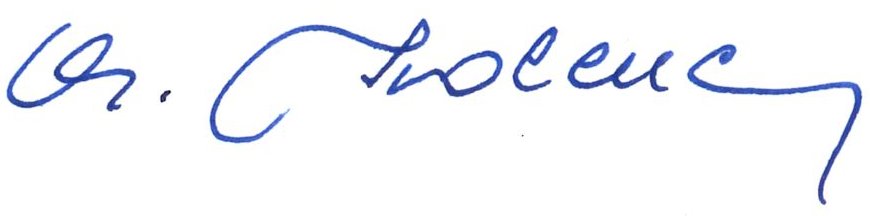 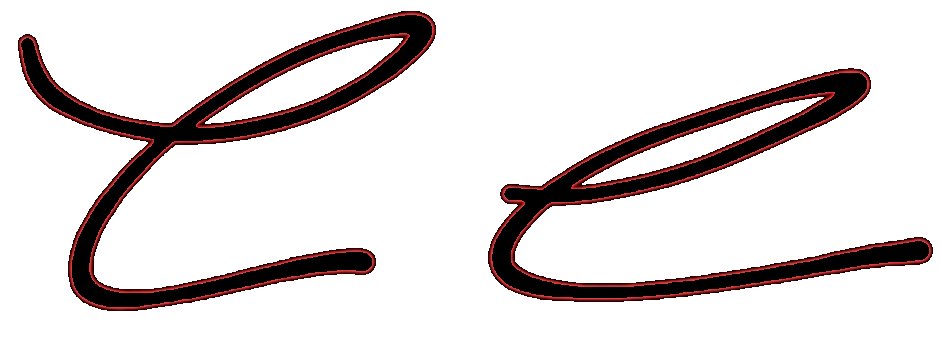 KazaloI. ZAKONSKE IN DRUGE PRAVNE PODLAGE ZA PODELITEV KONCESIJE ZA UPRAVLJANJE OBMOČJA GEOSS Državni zbor je na seji dne 2. 10. 2003 sprejel ˝Zakon o geometričnem središču Slovenije (Uradni list RS, št. 101/2003, v nadaljevanju: Zakon)˝.Na osnovi določb Zakona in Uredbe o koncesiji za upravljanje območja geometričnega središča Republike Slovenije (Uradni list RS, št. 114/2004), je Vlada Republike Slovenije dne 10. 5. 2005 sprejela sklep št. 41001-31/2005/3 o upravljanju in odkupu območja geometričnega središča Slovenije (v nadaljevanju: GEOSS).V postopku oddaje javnega razpisa je bila izbrana ponudba Društva za razvoj in varovanje GEOSS-a, zato je Vlada Republike Slovenije, na predlog razpisne komisije, za koncesionarja za upravljanje območja GEOSS, z upravno odločbo št. 01404-8/2005/3, z dne 2. 8. 2005, izbrala Društvo za razvoj in varovanje GEOSS-a (v nadaljevanju Društvo GEOSS).Koncesija za upravljanje območja GEOSS je bila Društvu GEOSS podeljena z upravno odločbo za dobo največ 10 let, od dneva sklenitve koncesijske pogodbe. Pogodba je bila sklenjena 2. 11. 2005 in v 3. členu določa, da se lahko podaljša še največ za 10 let.Na predlog koncesionarja z dne 12. 12. 2014 za podaljšanje koncesije je Vlada Republike Slovenije izdala odločbo št. 01405-3/2015/5 z dne 4. 6. 2015, da se koncesija, leta 2005 podeljena koncesionarju Društvu za razvoj in varovanje GEOSS-a, Vače 10, 1252 Vače, podaljša s sklenitvijo nove koncesijske pogodbe za dobo 5 let, z možnostjo podaljšanja še za 5 let. Le-to je bilo uresničeno 23. 7. 2020, ko je Vlada Republike Slovenije sprejela sklep št. 01405-2/2020/3 s pooblastilom za podpis nove koncesijske pogodbe še za dobo 5 let. Na tej podlagi je zasnovan Program dela in razvoja za upravljanje območja geometričnega središča Republike Slovenije za leto 2023, ki se nanaša na vsebino podeljene koncesije in opredeljene vizije razvoja GEOSS-a.7. člen Zakona določa, da se upravljanje območja GEOSS izvaja kot javna služba in obsega naslednje naloge: vzdrževanje, obnavljanje, dograjevanje in moderniziranje pomnika GEOSS z območjem GEOSS, pripravljanje, vzdrževanje in dopolnjevanje poti in označb ter druge infrastrukture na območju GEOSS-a, organiziranje tradicionalnih kulturnih prireditev in skrb za popularizacijo GEOSS-a v izobraževalne namene, izdajanje publikacij o GEOSS-u in informiranje javnosti, pripravljanje letnega programa dela in opravljanje določenih nalog, ki iz programa izhajajo.9. člen Zakona določa, da se sredstva za opravljanje nalog iz 7. člena tega zakona pridobivajo iz: državnega proračuna, sredstev lastne dejavnosti upravljavca, donacij in dotacij ter drugih virov.V letu 2023, tako kot prejšnja leta, razen prispevka Družinskega gledališča Kolenc ni predvidenih sredstev iz drugih virov Društva GEOSS.Druga sredstva so manjšega obsega in so namenjena za kritje lastnega programa društva, ki namenja svojo skrb tudi za razvoj širšega območja GEOSS-a. S sredstvi Družinskega gledališča Kolenc bodo nekatere naloge pri programih prireditev še bolj kvalitetno izpeljane.II. PROGRAM DELA IN RAZVOJA ZA UPRAVLJANJE OBMOČJA GEOMETRIČNEGA SREDIŠČA REPUBLIKE SLOVENIJE ZA LETO 2023Program dela in razvoja za upravljanje območja geometričnega središča Republike Slovenije za leto 2023 se nanaša na obseg, ki ga opredeljuje koncesijska pogodba in vse aktivnosti, ki so povezane z realizacijo nalog iz koncesijske pogodbe. Program bomo realizirali z zagotovljenimi sredstvi, ki so predvidena po koncesijski pogodbi in s prispevkom Družinskega gledališča Kolenc. Tako kot pretekla leta bomo tudi letos najeli premostitveni kredit v višini 20.000 €.1. Redna vzdrževalna delaIzvajajo se naslednja vzdrževalna dela:Vzdrževanje pomnika GEOSS in vseh spomenikov na parceli št. 2037, k. o. Vače;urejanje brežine in košnja trave;zimska služba;skrb za nasade;vzdrževanje poti, označb ter druge infrastrukture, povezane z območjem GEOSS;skrb za zastave ob pomniku GEOSS, ki jih je potrebno redno zamenjevati zaradi vremenskih obremenitev, prav tako pa tudi za mehanizme za dviganje in spuščanje zastav.Vzdrževalna dela na območju GEOSS-a opravlja oziroma organizira skrbnica, ki je zaposlena v Društvu GEOSS za polovični delovni čas.2. InvesticijeDoslej smo vsako leto, v skladu s finančnimi možnostmi, vsaj nekaj investirali v območje GEOSS in ga s tem bogatili tako po vsebini, kot po zunanjem izgledu. V letu 2023 bomo sredstva namenili za 1. fazo obnove poti za invalide (na parceli 2037, k.o. Vače) do GEOSS-a in za popravila vrzeli in drugih vremenskih poškodb na glavni ploščadi. 3. Kulturne in druge prireditveV GEOSS-u smo doslej uveljavili že vrsto kulturnih prireditev, ki so postale tradicionalne in izražajo vrednote rodoljubja in domoljubja. Iz leta v leto se jim pridružujejo še nove, ki jih načrtujemo samostojno ali v sodelovanju tako z matično občino, kot z drugimi zainteresiranimi organizacijami. Društvo GEOSS namenja prav kulturnim prireditvam veliko pozornosti in jih vestno neguje, saj so pomembno izobraževalno sredstvo, s katerim izraža pomen srčnega zavedanja domoljubja in narodne identitete ter pomen in poslanstvo GEOSS-a. Pri nekaterih prireditvah sodelujejo tudi drugi organizatorji. V letu 2012 smo v ta namen k vsem prireditvam GEOSS-a uvedli tudi kratek protokol Petra Svetika, ki z doživljajsko gledališko predstavitvijo simbolike GEOSS-a, njegov pomen in poslanstvo poglablja. V letu 2023 se bodo tako zvrstile: Slovenski kulturni praznik v središču Slovenije (v nedeljo, 5. 2. 2023)Tradicionalna kulturna prireditev bo 38. po vrsti. Kulturni program navadno izvajajo: pomembna osebnost iz področja umetnosti, kulture, znanosti ali politike, ki predstavi slavnostne besede, zanimiva in kvalitetna glasbena skupina ali pevski zbor, recitatorji, domači in vabljeni umetniki.Sprehod po Pravljični poti GEOSS za družine  (v nedeljo, 26. 3. 2023) Tretji in že tradicionalni sprehod bo z zabavnimi sporočili in igrivimi doživetji iz slovenske pravljične preteklosti tudi tokrat z družinskim utripom podpiral doživljanje poslanstva GEOSS.Pohod po poteh okrog Slivne in GEOSS-a (v ponedeljek, 10. 4. 2023)Pohod, ki ga organizira Društvo za razvoj Slivne bo že šestnajsti zapored in se bo tudi letos odvijal na velikonočni ponedeljek. Vedno je namenjen odkrivanju naravnih, rekreativnih in narodnih vrednot območja GEOSS in Slovenije.Dan slovenske zastave (nedelja, 16. 4. 2023)To je tradicionalna prireditev, že 25. po vrsti, ki jo organizira Društvo Heraldica Slovenica in je posvečena spominu na prvo razvitje slovenske zastave v Ljubljani.Dan Zveze veteranov vojne za Slovenijo in rodoljuba  (v sredo, 17. 5. 2023)Prva prireditev je bila leta 2003 in nam v Društvu GEOSS pomeni kot zahvalni dan vsem Rodoljubom, ki so si prizadevali za obstoj, razvoj in prostor pod soncem, kjer so že od nekdaj naše korenine.Srečanje upokojenskih pevskih zborov Zasavja in Posavja (v nedeljo, 28. 5. 2023)Srečanje je tradicionalno in je namenjeno predstavljanju bogate pevske kulture in dediščine, ki je del naših skupnih korenin.Dan GEOSS-a – Petrov dan in Zlato srce središča srca Slovenije slovenskim šolam, (v nedeljo, 11. 6. 2023)Prireditev, začeto leta 2003, smo zasnovali kot zahvalni dan. Z njo se spomnimo 16. junija 1981, ko je iniciativni odbor sprejel projekt Vače 81, avtorja Petra Svetika. Z njo pa se od leta 2017 z Zlatim srcem za vzgojo zahvalimo tudi šolam za trajnostno, domoljubno, srčno, z zavedanjem domačega okolja prepleteno vzgojo.Dan državnosti in Praznik kulture, naravne in kulturne dediščine (v soboto, 24. 6. 2023)Dan državnosti tudi na GEOSS-u praznujemo v spomin na 25. junij 1991, ko je Slovenija formalno postala neodvisna. V letu 2016 smo se odločili, da Praznik kulturne dediščine združimo z državnim praznikom, Dnevom državnosti, saj sta ravno kultura in kulturna dediščina temelj naše državnosti.Vranov let v svobodo (v soboto, 9. 9. 2023)Prireditev je organizirana kot Mednarodni dan prijateljstva v zavezništvu in je posvečena spominu na sočutnost, človeškost, srčnost in pogum, ki je lasten naši nacionalni biti. Prireditev bo – kot skorajda vsako leto - z mednarodno udeležbo.Glasbeno popoldne z Antonom Lajovcem (v nedeljo, 19. 11. 2023)Tradicionalna kulturna prireditev (v letu 2023 bo že dvajsetič) je posvečena Antonu Lajovcu, domačinu, slovenskemu skladatelju prve polovice 20. stoletja, enemu najzaslužnejših za dvig slovenske glasbe na evropski nivo.Druge prireditve in izredni dogodkiNa podlagi državnih regijskih ali občinskih pobud na GEOSS-u organiziramo tudi druge enkratne dogodke, obiske oz. prireditve, ki so lahko tudi protokolarne narave.4. Založniška dejavnostVsako leto si prizadevamo za čim večjo popularizacijo projekta GEOSS. Zato pri tej postavki načrtujemo ponatise turističnih zloženk, izdajo novih publikacij ali prenovljene izdaje temeljne literature o GEOSS-u. V letu 2023 bo založniška dejavnost tematsko posvečena promocijskemu pomenu prireditev, ki se odvijajo na GEOSS-u. Izdali bomo brošuro »GEOSS nas s svojimi prireditvami skozi vse leto kliče k zavedanju slovenstva, k povezovanju in srčnosti«. Ob 40-letnici postavitve povečane poustvaritve situle bomo izdali tematsko razglednico.5. Druge naloge v povezavi z območjem GEOSS Društvo dobi vsako leto koncesijska sredstva za upravljanje območja GEOSS, ki so nakazana na bančni račun (TRR); le-tega vodi banka, pri kateri je odprt račun.Med izdatke sodijo tudi stroški za najem premostitvenega kredita, ki nam omogoči, da lahko tekoče financiramo prireditve in vse predvidene aktivnosti, ki se odvijajo vsako leto že od začetka leta, čeprav je koncesijski denar zanje praviloma odobren šele v mesecu juniju ali juliju.Vsako leto je potrebna tudi izdelava bilance za koncesijo (da se zagotovi transparentnost poslovanja), za katero smo zadolžili računovodsko službo. Za sprotno vodenje finančne evidence porabe koncesijskih sredstev je zadolžena strokovna delavka, za knjigovodstvo pa smo v letu 2021 pooblastili  računovodski servis. Zaradi prevelikega obsega in čedalje večje zahtevnosti nalog od 1. julija 2007 naprej prostovoljno delo dopolnjujemo s strokovnim profesionalnim delom. To nalogo opravlja za nas Družinsko gledališče Kolenc, v višini stroškov polovične bruto plače strokovnega delavca na tem področju.V letu 2023 bomo v skladu z učnimi načrti za učence od 7. do 9. razreda  pripravili učne lističe z naslovom » Utrip srca Slovenije poganja Zdravljica«.III. TABELA FINANČNEGA PLANA ZA LETO 2023Sredstva po koncesijski pogodbi: 39.643 €Prostovoljni prispevek Družinskega gledališča Kolenc pri izvedbi programa: 14.696 €.Skupaj prihodki: 39.643 €ODHODKI: 39.643 €IV. UTEMELJITVE FINANČNEGA PLANA 2023Izhodišče za pripravo Programa dela in razvoja za upravljanje območja geometričnega središča Republike Slovenije po trenutni koncesijski pogodbi Društva za leto 2023 temelji na načrtu upravljanja in poročilu dela Društva za leto 2022.Plan porabe po Programu dela in razvoja za upravljanje območja geometričnega središča Republike Slovenije, po novi koncesijski pogodbi, za leto 2023 znaša 39.643,00 €. Dinamika porabe je po posameznih mesecih različna, zlasti v prvi polovici leta je večina stroškov povezana s prireditvami. Pri plačah je upoštevano povišanje minimalne bruto plače  na 1.397,00 €, z dvigom minimalne plače pa je upoštevan tudi »dodatek na minulo delo«, ki je bil sočasno uveden.Redna vzdrževalna delaZa redna vzdrževalna dela za leto 2023 po trenutni koncesijski pogodbi planiramo stroške v višini 11.725 €.Največji strošek v postavki 1 - vzdrževanje pomnika in območja GEOSS (Slivna), predstavlja postavka 1.1. Bruto stroški dela za polovični delovni čas skrbnice za 12 mesecev, ki znašajo okvirno 10.725 €. Obseg del na Slivni je s povečevanjem obiska iz leta v leto večji in večino vzdrževalnih del opravlja in organizira skrbnica (pletje, zalivanje, košnja, pometanje, čiščenje poti, čiščenje ploščadi v okolici pomnika, skrb za rože na območju GEOSS in ob označbah ter vzdrževanje električne napeljave – omarica, zimska služba, obnova klopi ipd.). Za vzdrževanje pomnika in območja GEOSS bo skrbnica opravila delo v obsegu ur, ki ustreza bruto stroškom dela za polovični delovni čas (cca 1.000 ur letno). Materialni stroški vzdrževalnih del (čistila, zaščitna maska za košnjo, zaščitne rokavice, zemlja, rože oz. nasadi rož, bencin, servis orodij,…) so ocenjeni na 500 €.Za vzdrževanje poti in označb (postavka 1. 2.) v letu 2023 ne planiramo stroškov, ker bo redna vzdrževalna dela na poti izvajala skrbnica v okviru svojih nalog. Redno vzdrževanje poti vključuje obsekavanje poti, odstranjevanje vej in pobiranje smeti.V letu 2023 planiramo nakup zastav za uporabo na GEOSS-u, za kar predvidevamo porabo 500 €.InvesticijeVsa leta se trudimo, da bi ohranili funkcionalnost in estetski videz ob pomiku GEOSS. V letu 2023 bomo v ta namen začeli s prvo fazo obnove poti za invalide do knežjega kamna in do GEOSS-a. Doslej je bila ta pot tlakovana z lesenimi ploščami, ki so se zelo lepo vključevale v hortikulturno ureditev območja, žal pa so imele le kratko obstojnost, zato smo se odločili, da bomo lesene plošče zamenjali s kamnitimi. Za 1. fazo te investicije bomo obnovili klančino do knežjega kamna. Za ta namen bomo porabili 1.500 €. V letu 2023 bomo morali kar na nekaj mestih obnoviti tudi glavno ploščad, za kar bomo predvidoma porabili 500,00 €Kulturne in druge prireditve Pod postavko 3. Kulturne in druge prireditve na GEOSS-u so zajeti vsi stroški, povezani z zunanjimi izvajalci, zajeti pa so tudi stroški za tehnično in vsebinsko izvajanje prireditev, ki jih za Društvo GEOSS pogodbeno izvaja Družinsko gledališče Kolenc. Pri tem so vključeni stroški za nastopajoče, ozvočevalce, snemalce, vodenje prireditev, za vsebinsko podporo programa, za pripravo promocijskega gradiva, plakatiranje, oglaševanje, predstavitve, poštnino …). V času prireditev na območju GEOSS (le-te bomo izvedli po programu dela za leto 2023) bodo v okolici območja GEOSS obiskovalcem na voljo zunanje površine s parkirišči in sanitarije, ki jih ima Društvo v najemu za javno uporabo (Sp. Slivna: parkirišča); brez omenjene spremljevalne infrastrukture v času prireditev na območju GEOSS-a prireditve ne bi mogle biti realizirane oz. v nasprotnem primeru bi bilo območje GEOSS samo sebi namen. Ti stroški so prav tako planirani v postavki 3. in porazdeljeni po posameznih prireditvah. Za najem omenjenih površin za izvedbo vseh desetih prireditev (tako stalnih, kot izrednih in parkiranje) znašajo stroški 2.641,90 €. Torej za najem prostorov za izvedbo posamezne prireditve znašajo stroški cca. 264,19 € (parkiranje in prireditveni prostor), obiskovalcem pa so ti prostori na voljo vse leto.Pri postavki 3. Kulturne in druge prireditve je planirana izvedba desetih tradicionalnih prireditev, ki so bile načrtovane tudi v prejšnjih letih:Scenarij za 38. Slovenski kulturni praznik v središču Slovenije, ki je načeloma povezan z obletnicami iz Prešernovega življenja ali dela, bo tako kot v zadnjih 10 letih tudi tokrat pripravila Anka Kolenc, prof. slovenskega jezika in književnosti. Slavnostni nagovor ima znana osebnost iz kulturnega področja iz domovine ali iz zamejstva. V letu 2023 bo to pevec, nekdanji župan občine Šmartno pri Litiji in nekdanji ravnatelj Opere, sicer pa kulturnik in velik ljubitelj GEOSS-a, Rajko Meserko.  Prešernovo poezijo bo predstavljala članica Družinskega gledališča Kolenc, Anka Kolenc. Prireditev bo organiziralo Društvo GEOSS. Planirani so: stroški komunikacij, tiska, izdelave vabil, plakatov, plakatiranja, oglaševanja, poštnine, ozvočenja, povezovalca kulturnega programa, scenarija, predvajanja posnete avtorske glasbe, nastopajočih, avtorskih honorarjev (SAZAS), stroški najema parkirnih prostorov, medijske pokritosti (snemanje prireditve) in skromne pogostitve, vključeni pa so tudi potni stroški nastopajočih (Ženska vokalna skupina Lipa iz Litije). Stroški za to prireditev znašajo 1.500 €. Družinsko gledališče Kolenc za kritje stroškov pri tehničnih in vsebinskih nalogah planira svoj prispevek v višini 1.096 €.Sprehod po pravljični poti GEOSS za družine bo potekal po poti GEOSS in bo tudi v letu 2023 z živimi gledališkimi prizori, pravljičnimi slovenskimi junaki, ugankami in zabavnimi nalogami utrjevala poznavanje in srčno poslanstvo GEOSS-a. Doživetje bo poglobila lepa slovenska pravljica. Stroški tega dogodka bodo znašali predvidoma 600 €. Družinsko gledališče Kolenc planira svoj prispevek za kritje tehničnih in vsebinskih stroškov v višini 1.100 €. Pohod po poteh okrog Slivne in GEOSS-a zajema območje zahodno od GEOSS-a in poteka iz središča vasi Slivna ter se preko GEOSS-a vrne na izhodišče. Glavni organizator je Društvo za razvoj Slivne. Planirani stroški zajemajo najem parkirnih prostorov in gledališko vodenje na GEOSS-u. Planirano sofinanciranje stroškov za Pohod okoli Slivne in GEOSS-a bo znašalo predvidoma 400 €. Z vodenjem in tehniko bo Družinsko gledališče Kolenc prispevalo 200 €.V letu 2023 bo že 26. prireditev Dan slovenske zastave, sočasno pa Društvo Heraldica Slovenica praznuje 31-letnico delovanja, ki s to prireditvijo in drugimi aktivnostmi širi zavest o pomenu rodoljubja na Slovenskem. Stroški zajemajo sofinanciranje programa prireditve, pošiljanje vabil, izvedbo protokola, varovanje prireditve in najem parkirnih prostorov. Planirani stroški za prireditev Dan slovenske zastave bodo znašali predvidoma 2.000 €. Družinsko gledališče Kolenc bo s plakatiranjem, protokolarnim prispevkom in vabili prispevalo še 200 €. Prireditev Dan Zveze veteranov vojne za Slovenijo in rodoljuba bosta organizirala Zveza veteranov vojne za Slovenijo in Zveza policijskih veteranskih društev Sever. V stoletjih so se zvrstili brezimni posamezniki, ki jih sploh ne poznamo, pa so tako srčno ljubili svoj košček zemlje in svoj jezik, da tega niso bili pripravljeni zatajiti, niti se temu odreči. V letu 2023 bo to 13. prireditev na GEOSS-u. Planirani stroški zajemajo stroške najema parkirnih prostorov in izvedbo protokola na GEOSS-u. Predvideni stroški za Dan ZVVS bodo znašali 400 €. S plakatiranjem, protokolarnim prispevkom in vabili bo Družinsko gledališče Kolenc prispevalo 100 €. V letu 2023 bo Srečanje upokojenskih pevskih zborov Zasavja in Posavja na GEOSS-u že sedemnajstič. V ugodnih zdravstvenih razmerah se ga udeležuje čez dvesto pevk in pevcev. Organizator je Društvo upokojencev Litija. Društvo GEOSS zagotavlja prireditveni prostor, stroški pa zajemajo financiranje najema parkirnih prostorov ter snemanje prireditve, Družinsko gledališče Kolenc pa ostalo tehnično podporo, protokol in napitek dobrodošlice. Planirani stroški za prireditev Srečanje upokojenskih PZ Zasavja v okviru Društva GEOSS bodo znašali 500 €, Družinsko gledališče Kolenc pa planira svoj prispevek v višini 300 €. Na prireditvi Dan GEOSS-a – Petrov dan in Zlato srce središča srca Slovenije slovenskim šolam se s priznanji in zahvalami spomnimo najbolj aktivnih sodelavcev projekta, sponzorjev in drugih podpornikov, od leta 2017 pa je namenjena tudi podelitvi odličja Zlato srce središča srca Slovenije slovenskim šolam za vzgojo, ki neprimerljivo prispeva k razvoju kulture in srčne kulture svojega lokalnega območja, s tem pa v zakladnico slovenske kulture, svoje domovine in države. V letu 2023 bo navedena prireditev potekala že devetnajstič, Zlato srce središča srca Slovenije slovenski šoli v okviru le-te pa bo – če so šole že vzpostavile utrip, ki je vladal v času pred Covidom in se bodo na razpis odzvale - podeljeno petič. V letu 2021 in 2022 Zlato srce ni bilo podeljeno. Nosilec prireditve je Društvo GEOSS. Načrtujemo, da bo na tem prazniku slavnostne besede prispevala predsednica Republike Slovenije, dr. Nataša Pirc Musar, ki se bo ob tej priložnosti vpisala tudi v zlato knjigo predsednikov.Planirani stroški so naslednji: izdelava kipcev za priznanja, izdelava plaket, oglaševanje, poštnina, izdelava zlatega srca, stroški komunikacij, tiska, izdelave vabil, plakatov, ozvočenja, scenarija, predvajanja posnete avtorske glasbe, nastopajočih, avtorskih honorarjev (SAZAS), stroški najema parkirnih prostorov, medijske pokritosti (snemanje prireditve) in pogostitve. Vključena je tudi skromna finančna nagrada do višine 150 € za delno kritje prevoza do GEOSS-a, da bo šola, ki bo prejela odličje, lahko obiskala območje GEOSS. Program in izvedbo vodenja v višini 300 € bo prispevalo Družinsko gledališče Kolenc. Družinsko gledališče Kolenc bo prispevalo tudi del sredstev za organizacijo in izvedbo prireditve v predvideni višini 1.000 €. Planirani stroški za prireditev Dan GEOSS – Petrov dan in zlato srce središča srca Slovenije slovenskim šolam bodo iz koncesijskih sredstev znašali 1.500 €. Dan državnosti in Praznik kulture, naravne in kulturne dediščine - glede na poslanstvo Društva GEOSS in Družinskega gledališča Kolenc smo uspeli ustvariti domoljubni koncept iskanja strokovnih in turističnih predstavitev slovenskih krajev, ljudi ter njihove kulture in načina življenja v povezavi z naravnimi danostmi. V letu 2023 nastop etnološke skupine še ni dokončno definiran. Za sodelovanje na prazniku bo sodelujoči skupini podeljen zlati znak središča srca Slovenije. Glede na to, da je praznovanje Dneva državnosti edino tovrstno v Občini Litija, bo le-ta sodelovala tudi pri oblikovanju tega dne. Planirani stroški bodo naslednji: spominska darila, stroški najema prostora, stroški komunikacij, stroški izdelave plakatov in plakatiranje, oglaševanje, poštnina, ozvočenje prireditve, vodenje, scenarij, minimalni prevozni stroški gostujoče skupine, skromna pogostitev. Za Dan državnosti in praznik kulturne dediščine znaša ocena stroškov 1.400 €. S sodelovanjem pri vseh vsebinskih in tehničnih pripravah in izvedbah bo Družinsko gledališče Kolenc prispevalo predvidoma 1.000 €. Prireditev Vranov let v svobodo izhaja iz dogodka, ko so partizani v Ožbaltu osvobodili 87 zavezniških vojakov na prisilnem delu in jih preko GEOSS-a varno pripeljali v Belo Krajino. Poleg te spominske prireditve na GEOSS-u, so slovesnosti, ki jih organizira Zveza borcev za vrednote NOB, še v Mariboru (ujetniško taborišče), v Ožbaltu (kraj osvoboditve), ter na Otoku pri Metliki, od koder so se rešeni zavezniški vojaki z letali vrnili na svoje domove. Na GEOSS-u poteka prireditev pod pokroviteljstvom Društva GEOSS in v organizaciji Družinskega gledališča Kolenc, ki je tudi avtor prireditve oz. dneva. Sočasno ob Mednarodnem dnevu prijateljstva v zavezništvu - Vranovem letu v svobodo na GEOSS-u, pa poteka tudi pohod v organizaciji PD Litija na GEOSS po delu poti Vranovega leta. Društvo Vranov let nudi prireditvi podporo, pomaga pa tudi z obveščanjem in organizacijo prevozov za mednarodno in vseslovensko udeležbo – predvsem iz ključnih točk Vranovega leta: iz Ožbalta, Mozirja in Semiča (Otok). Za Mednarodni dan prijateljstva v zavezništvu, »Vranov let v svobodo«, predvidevamo stroške za najem parkirnih prostorov in izvedbo programa z mednarodno udeležbo, in sicer: za stroške simboličnega pohoda, komunikacije, oglaševanje, poštnino, nastopajoče in njihove potne stroške, stroške tiska, plakatov, plakatiranja, izdelave vabil in scenarija, predvajanje posnete avtorske glasbe (SAZAS), medijske pokritosti (snemanje prireditve), ozvočenja prireditve in pogostitve. Predvidevamo porabo v višini 1.300 €. Družinsko gledališče Kolenc bo sodelovalo pri vseh vsebinskih in tehničnih pripravah in izvedbah in ob tem pokrivalo stroške v predvideni višini 1.000 €.Tradicionalna prireditev Glasbeno popoldne z Antonom Lajovcem (v letu 2023 bo dvajsetič), posvečena Antonu Lajovcu, bo tudi letos namenjena predstavitvi življenja, predvsem pa  dela tega velikega mojstra in slovenskega glasbenega ustvarjalca, ki je slovensko glasbo dvignil na evropski nivo. Glede na izjemnost dogodka in močno povečano število navdušenih obiskovalcev, načrtujemo, da bo  tudi v letu 2023 izvajalec programa trio Stik pod vodstvom maestra Milivoja Šurbka. Planirani stroški so: oglaševanje, poštnina, izdelava zahval, stroški komunikacij, tiska, izdelave vabil, plakatov, ozvočenja, scenarija, predvajanja posnete avtorske glasbe, nastopajočih, avtorskih honorarjev (SAZAS), stroški najema parkirnih prostorov, medijske pokritosti (snemanje prireditve) in pogostitve. Za prireditev bomo namenili 1.300 €, Družinsko gledališče Kolenc pa planira, da bo prispevalo še 1.100 €, in sicer za izdelavo in distribucijo plakatov, za ozvočenje in vodenje prireditve. Načrtovani drugi dogodki in stroški v zvezi z njimi bodo predvidoma povezani s podpisom občinskih poslancev v knjigo pomembnih obiskovalcev GEOSS-a in vpis učencev v Zlato knjigo in knjigo najboljših dosežkov Občine Litija. Stroški, ki smo jih v ta namen načrtovali za dobavo stolov, protokol, za arhivske video posnetke in fotografije znašajo 200 €,  prispevek Družinskega gledališča Kolenc za te aktivnosti pa bo predvidoma v višini 100 €.Založniška dejavnost Pri založniški dejavnosti bodo zajeti vsi stroški, povezani z zunanjimi izvajalci, ki na kakršenkoli način sodelujejo pri založniški dejavnosti, povezani z območjem GEOSS (avtorji, oblikovalci, prevajalci, lektorji,…).Pri postavki 4.1. planiramo ponatise osveženih turističnih zloženk, kar bomo v manjšem obsegu financirali iz koncesijskih sredstev, in sicer v višini 200 €,  v večjem obsegu pa bo to promocijsko gradivo financiralo Družinsko gledališče Kolenc, ki  planira, da bo v ta namen prispevalo predvidoma 1.000 €.Pri postavki 4. 2. načrtujemo pripravo in natis brošure o prireditvah GEOSS z naslovom »GEOSS nas s svojimi prireditvami skozi vse leto kliče k zavedanju slovenstva, povezovanju in srčnosti«. Predvideni strošek Društva GEOSS bo 400 €, Družinsko gledališče Kolenc pa planira, da bo za lekture, oblikovanje in tisk v ta namen prispevalo še 1.500 €.Pri postavki 4. 3. načrtujemo ob 40-letnici postavitve povečane poustvaritve situle izdelavo nove razglednice z naslovom »Srčne korenine slovenstva od situle do GEOSS-a«. Stroške za idejno zasnovo, likovno predlogo in tisk bo v višini 145 € bo poravnalo Društvo GEOSS, Družinsko Gledališče Kolenc pa planira, da bo za uresničitev te naloge prispevalo še 1.200 €. Pri postavki 4. 4. načrtujemo, tako kot v preteklem letu, tudi v letu 2023 izdelavo specialnega koledarja GEOSS, z motivi in aktivnostmi GEOSS-a. V koledarju bodo izpostavljene ključne vrednote poslanstva GEOSS, ki bi jih bilo potrebno upoštevati pri prenovi nacionalnega programa vzgoje in izobraževanja in jih povezati z obiskom GEOSS-a. Aktivnosti za pripravo in izdelavo koledarja potekajo skozi celo leto. Strošek za zbiranje informacij, pripravo in oblikovanje koledarja bo predvidoma 700,00 €, Družinsko gledališče Kolenc, ki bo sodelovalo tako pri nastajanju koledarja, kot pri oblikovanju in tisku, pa planira, da bo za ta namen prispevalo 1.500 €. 5. Druge naloge v povezavi z območjem GEOSS Društvo dobi vsako leto koncesijska sredstva za upravljanje območja GEOSS na bančni račun (TRR).Vsako leto je potrebna izdelava bilance za koncesijo, za katero smo zadolžili računovodsko službo, za vodenje finančne evidence porabe koncesijskih sredstev pa smo zadolžili blagajnika. Stroški računovodske službe so planirani v višini 1.500,00 €.V letu 2007 smo s 1. julijem strokovno delo organizirali s plačilom storitev v višini polovičnega delovnega časa. Bruto stroški dela za polovični delovni čas za 12 mesecev znašajo okvirno 10.880 €. Izračunani so na podlagi 10-mesečne minimalne polovične bruto plače, ki je določena z zakonom.Tako kot v letu 2022, tudi za leto 2023 predvidevamo najem premostitvenega kredita za terminsko realizacijo programa do nakazila koncesijskih sredstev. Predvidevamo stroške najema kredita v višini 880,00 €.Področje dela za izvajanje koncesijskih nalog je zelo široko in je v tesni povezavi z območjem GEOSS (strokovno delo in skrb za izvajanje koncesijske pogodbe, organizacija založniške dejavnosti, organizacija prireditev na območju GEOSS). Izvajanje omenjenih nalog vsebuje naslednje aktivnosti: redni stiki z aktivnimi člani Društva in ostalimi poslovnimi partnerji, delo na terenu, izpeljava javnih naročil in izdelava ocene o izboru ponudnika (v okviru založništva, prireditev), pisarniško delo (dopisovanje, uskladitev terminov, sestavljanje predstavitvene dokumentacije, oblikovanje poročil, planov, programov dela, …), spremljanje prireditev v okviru programa Društva po določilih koncesijske pogodbe in drugih dogodkov (sestanki, itd.), soorganiziranje sestankov, javnih prireditev ter drugih dogodkov, organizacija in koordinacija stikov s poslovnimi partnerji, itd.Družinsko gledališče Kolenc sodeluje tudi pri načrtovanju in izpeljavi težjih strokovnih projektnih nalog za uresničevanje poslanstva GEOSS, ki presegajo tehnično administrativno usposobljenost strokovnega delavca. Za uresničevanje teh nalog  Družinsko gledališče Kolenc planira prispevek v višini 1.000 €.V letu 2023 bomo v skladu z učnimi načrti za učence od 7. do 9. razreda pripravili učne liste z naslovom »Utrip srca Slovenije poganja Zdravljica«. Strošek za uresničitev te naloge, ki obsega idejno likovno zasnovo, oblikovanje in tisk, bo za Društvo GEOSS predvidoma 113 €, Družinsko gledališče Kolenc pa  za ta namen planira prispevek v višini  900 €.V. ZAKLJUČEK Delovanje Društva GEOSS obsega poleg skrbi za vzdrževanje in razvoj samega GEOSS-a in z njim povezane infrastrukture še širše območje, za katerega iz raznih virov zagotavlja finančna sredstva, zato jih ne more dodajati k ožjemu območju, ki ga opredeljuje Zakon o Geometričnem središču Slovenije. Te so med drugimi:vzdrževanje Doma GEOSS in Muzeja Petra Svetika s tekočimi stroški;dopolnjevanje zbirk;dopolnitev arheoloških replik za Dom GEOSS - Muzej Petra Svetika;vzdrževanje eksponatov za muzej;sodelovanje z drugimi organizacijami in društvi;promocijski spominki GEOSS-a, arheološki spominki;nove Prihodki Društva za te naloge so sestavljeni iz: prihodkov od članarin, prihodkov od podpornega 	članstva, prihodkov na račun vodenja po širšem območju 	GEOSS-a in prihodkov iz drugih virov(razpisi, donacije, dotacije, dobrodelni projekt, prostovoljstvo …)., najpomembnejše od njih pa jeseveda prostovoljno delo in prispevki Družinskega gledališča Kolenc.V pospešenem utripu globalizacije in ob splošnem zanemarjanju svoje nacionalne biti, iz katere smo najbolj izvirno ustvarjalni, je GEOSS v slovenskem prostoru edini projekt, ki že 40 let neumorno skrbi za večplastno zavedanje pomena svoje nacionalnosti in domoljubja. Z GEOSS-om, simbolom slovenstva, Društvo GEOSS poglablja zavedanje o zakoreninjenosti v slovenskem prostoru, spodbuja medsebojno sprejemanje, razumevanje in sožitje med vsemi narodi in le-to širi na vse strani neba. S tem namenom bo Društvo GEOSS, če bomo pri razpisu uspešni, tudi letos glavni partner Društva Gledališča Kolenc pri nadaljevanju oz. nadgradnji projekta Srce Evrope (HE-ART), katerega 1. fazo smo v letu 2019 uspešno zaključili, za uspešnost pri novem evropskem razpisu v okviru aktivnega evropskega državljanstva, pod naslovom »Vzgoja za srčno vključenost mladih v državljanstvo Evrope – pa si še prizadevamo in bomo to nadaljevali in nadgrajevali tudi v letu 2023.   Zadovoljstvo vseh, ki so povezani z GEOSS-om, je v tem, da GEOSS živi, nenehno bogati          vsebino svojega poslanstva in povečuje število dogodkov, ki izražajo domoljubni pomen          samega projekta, kar je tudi smisel vsebine Zakona o GEOSS-u.         Društvo GEOSS s tem – ne glede na trenutne izzive časa – tako že več kot 40 let trdno ostaja          na poti uresničevanja svojega narodnega in mednarodnega miroljubnega in ljubečega poslan-         stva, z  gesloma, ki sta nas leta 1989 opogumljala pri osamosvojitvi: »Živimo in gospodarimo         na svoji zemlji« ter »Stati inu obstati!Društvo GEOSS za opravljanje svojega poslanstva v širšem družbenem interesu prejema koncesijska sredstva, ki se vse od leta 2005 do danes ni povečal, se je pa povečal obseg delovanja društva, cene in stroški delovanja, pa tudi zahtevnost in kvaliteta izvedenih nalog. Razkorak med dobljenimi sredstvi in stroški društva je zato čedalje večji, zaradi česar se iz leta v leto povečuje obseg prostovoljskega dela in prispevkov, zlasti Družinskega gledališča Kolenc, pa tudi drugih članov društva, take trende pa pričakujemo tudi v prihodnje. V letu 2023 si bomo zato prizadevali, da bi se z dodatnimi koncesijskim sredstvi ta razkorak med prihodki in stroški, kot tudi med delom društva in prostovoljskem delu zmanjšal, vendar ne na račun vsebine in kvalitete delovanja društva, v katerega se bomo tudi v prihodnje vključevali s prostovoljskim delom in prispevki.Št.Področje, nalogaPlan 2023 v €- koncesijaPlan 2023 v €- prostovoljni prispevek Družinskega gledališča Kolenc1.Redna vzdrževalna dela11.72501.1.Vzdrževanje pomnika in območja GEOSS Bruto stroški dela skrbnice polovični delovni časMaterialni stroški in vzdrževanje platoja
10.72550001.2.Vzdrževanje poti, označb001.3.Zastave in/ali vzdrževanje drogov50002.Investicije 2.00002.1.1. faza namestitve novih plošč na poti za invalide do GEOSS-a                 1.50002.2.Popravila na glavni ploščadi5003.Kulturne in druge prireditve11.1007.5963.1.Slovenski kulturni praznik v središču Slovenije1.5001.096Sprehod po pravljični poti GEOSS za družine6001.1003.2.Pohod po poteh okrog Slivne in GEOSS-a4002003.4.Dan slovenske zastave2.0002003.5.Dan Zveze veteranov vojne za Slovenijo in rodoljuba4001003.6.Srečanje upokojenskih pevskih zborov Zasavja in Posavja 5003003.7.Dan GEOSS-a – Petrov dan in Zlato srce središča srca Slovenije slovenskim šolam1.5001.3003.8.Dan državnosti in Praznik kulture, naravne in kulturne dediščine 1.4001.0003.9.Vranov let v svobodo1.3001.0003.10.Glasbeno popoldne z Antonom Lajovcem1.3001.2003.11.Druge prireditve in izredni dogodki2001004.Založniška dejavnost (str. zun. izvajal.)1.4455.2004.1.Ponatisi osveženih zloženk                    2001.0004.2.Nov  Brošura »GEOSS nas s svojimi prireditvami skozi vse leto kliče k zavedanju slovenstva, k povezovanju in srčnosti«.4001.5004.3Razglednica Srčne korenine slovenstva od situle do GEOSS-a1451.2004.4.Koledar GEOSS7001.5005.Druge naloge v povezavi z območjem GEOSS13.3731.9005.1.Stroški vodenja računa (račun, na katerem so koncesijska sredstva) Bančni stroški - provizijaIzdelava bilance za koncesijo, evidenca1.50005.2.Izdelava strokovnih gradiv v povezavi z območjem GEOSS, organizacija prireditev in druge organizacijske naloge10.8801.0005.3.Pedagoško delo in literatura za promocijo GEOSS-a v šolah in drugih izobraževalnih ustanovah – Učni listi »Utrip srca Slovenije poganja Zdravljica«1139005.4.Stroški najema premostitvenega kredita8800Koncesijska sredstva - skupno39.64314.696